Íslenska Tré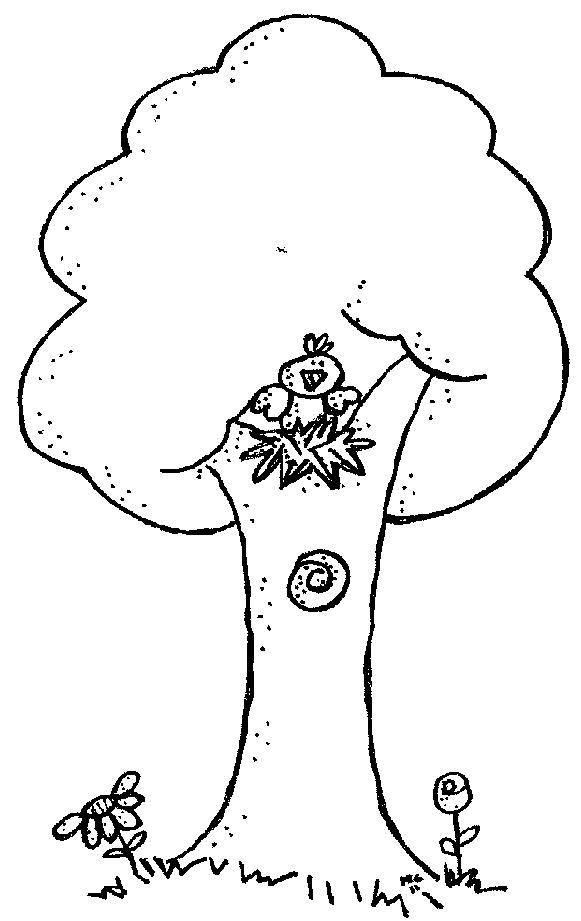 Nafna: ______________________________________Stafarugl gnlurleg  ____________________________
ðabuflal   ____________________________
rikib        ____________________________
ærutr      ____________________________
nrkóa        ____________________________
otnfs        ____________________________
eryiétrn    ____________________________
ért           ____________________________
nlhuyr      ____________________________
átjkruörrb ____________________________
psö          ____________________________
iasf         ____________________________Raðaðu orðunum eftir stafrófsröð
laufblað, rætur, gullregn, króna, hlynur, reynir, aldur, trjábörkur, birkiSamsett orðgull  +  regn  ____________________________lauf + blað    ____________________________reynir + tré ____________________________TréTréSkrifaðu orðin í eintölu  (et.) og fleirtölu (ft.).Laufblað  tré                 rætur  Króna  Hvert er kyn þessa orðaHvaða sérhljóðar eru í orðinu?   (Segja sig sjálfir - rauðir)Tjábörkur   ____________             Stofn    ______________Fallbeygðu orðinHvaða samhljóðar eru í orðinu?
Hlynur  ____________            Rauðgreni   ______________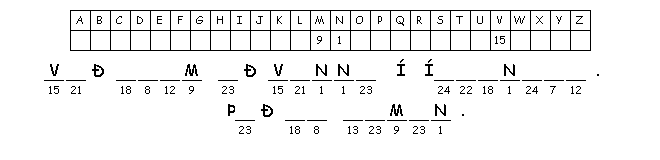 ROGKBPRRYGWPBLZKMHNÐURYKVDPNNNIRRSNAIKRIBWOGEUEÓYMFLFKGPMUETNPLNXKYBREYNIRTPHYOAMYQFQWGRLTSZTUVUFBPUCTELZTUIVDJYGHSALFUJOEMAFSSDUMFLPGAFZPEZACAQBJIWLBNJNVTSLGANKPDOQRUKRÖBÁJRTIUMNGCÉHTRNDDGBRWYSDRZRRMLKHZXGMPQUCLLTOIJCJPQFPPWALDURBIRKIGULLREGNHLYNURKRÓNALAUFBLAÐREYNIRSTOFNTRJÁBÖRKURTRÉ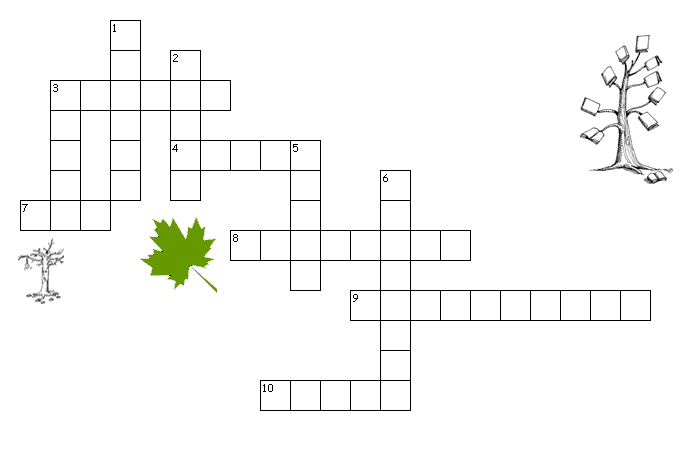 Til hliðar /lárétt 

3. reynir
4. króna
7. tré
8. laufblað
9. trjábörkur
10.stofn Niður /lóðrétt

1. hlynur
2. birki
3. rætur
5. aldur
6. gullregnEintala  FleirtalaKarlkyn  - hann -   kk.kvenkyn - hún  -  kvk.Hvorugkyn - það - hvk.Hér er (hestur)Um  (hest)Frá  (Hesti)Til  (Hests)